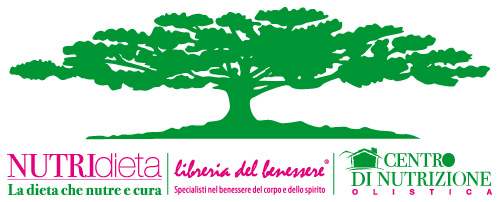 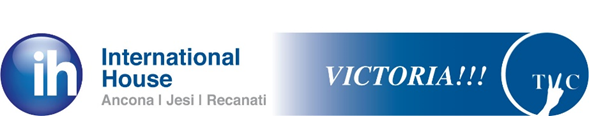 Scheda iscrizione all’attività di GruppoTO BE OR NOT TO BE NATURALLY FOODISHCentro di nutrizione Olistica (CNO), Cesello di Ugliano (MC)Domenica 18/09/2016Ore 10-18Nome……………………………………………………………………………………………………………Cognome………………………………………………………………………………………………………Residenza………………………………………………………………………………………………………Codice Fiscale…………………………………………………………………………………………………Indirizzo e- mail………………………………………………………………………………………………Tel. Cell………………………………………………………………………………………………………Chiedo l’iscrizione all’attività di gruppo:TO BE OR NOT TO BE NATURALLY FOODISHFood, Lifestyle, Identity, Cross-cultureCibo, stile di vita, identità, scambio interculturale The wholeday in EnglishTutto il giorno in IngleseContributo di partecipazione a persona 70 Euro per l’intera giornata compreso il Light LunchBambini fino a 13 anni gratis.Info e iscrizioni:Libreria del Benessere Corso Amendola 8/A Ancona, tel e fax 071 2071736, info@libreriadelbenessere.comIH Jesi, Via XXIV Maggio 55; tel. 0731 648328, info@ihtvc.itIH Ancona, Via Vecchia del Pinocchio, 26, Tel 071 2867491, info@ihtvc.itE’ disponibile numero limitato di posti. Iscrizione entro Giovedì 15 Settembre con pagamento della quota.Modalità di pagamento ( barrare la modalità scelta)contanti o Bancomat presso la Libreria del Benessere di Anconacontanti presso le sedi International House TVC di Jesi e Anconacontanti o Bancomat presso il Centro di Nutrizione Olisticabonifico Bancario c/c Rosella Sbarbati IBAN IT54I0760102600000006731548PayPal all’indirizzo e-mail: info@libreriadelbenessere.comAllegare la ricevuta di pagamento per confermare l’iscrizione al corso.Autorizzo il trattamento dei miei dati personali Data									FirmaScheda da consegnare a mano o da spedire via e-mail o fax entro il 15/09/2016